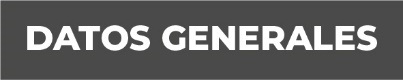 Nombre AURORA SUJEY ZAMUDIO ACOSTAGrado de Escolaridad LICENCIADA EN DERECHOCédula Profesional (Licenciatura) 11219821Teléfono de Oficina 9242453087. Correo Electrónico Formación Académica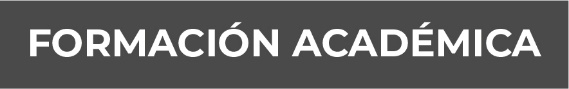 2011-2014UNIVERSIDAD MEXICANA PLANTEL VERACRUZ. LICENCIATURA EN DERECHO. (TITULADA)Trayectoria Profesional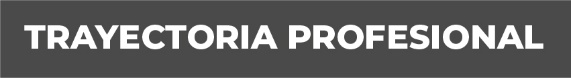 2013-2014AGENCIA DEL MINISTERIO PÚBLICO INVESTIGADOR ESPECIALIZADO EN RESPONSABILIDAD JUVENIL Y CONCILIACION. (MERITORIO). 2014-2019FISCALIA ESPECIALIZADA EN LA INVESTIGACIÓN DE DELITOS DE VIOLENCIA CONTRA LA FAMILIA, MUJERES, NIÑAS, NIÑOS Y TRATA DE PERSONAS DE CARDEL, VER. (MERITORIO).2019- A LA FECHAFISCAL TERCERA ESPECIALIZADA EN INVESTIGACIÓN DE DELITOS DE VIOLENCIA CONTRA LA FAMILIA, MUJERES, NIÑAS, NIÑOS Y TRATA DE PERSONAS EN LA UNIDAD INTEGRAL DE PROCURACIÓN DE JUSTICIA DEL VIGESIMO DISTRITO JUDICIAL EN ACAYUCAN, VERACRUZ. Conocimiento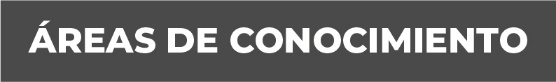 PENALCIVILLABORAL